ΛΟΓΟΤΥΠΟ 2014-2020 ΕΠΙΧΕΙΡΗΣΙΑΚΟΥ ΠΡΟΓΡΑΜΜΑΤΟΣ ΕΣΠΑ(Επικοινωνία με ΜΟΔΥ/Τμήμα ΕΣΠΑ)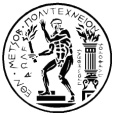 ΕΘΝΙΚΟ ΜΕΤΣΟΒΙΟ ΠΟΛΥΤΕΧΝΕΙΟΕΙΔΙΚΟΣ ΛΟΓΑΡΙΑΣΜΟΣ ΚΟΝΔΥΛΙΩΝ ΕΡΕΥΝΑΣΤΡΟΠΟΠΟΙΗΤΙΚΗ ΣΥΜΒΑΣΗ ΑΝΑΘΕΣΗΣ ΕΡΓΟΥ ΣΤΟ ΠΛΑΙΣΙΟ ΕΡΕΥΝΗΤΙΚΟΥ ΕΡΓΟΥΣτην Αθήνα σήμερα την …………………………………….,αφενός:α) ο Ειδικός Λογαριασμός Κονδυλίων Έρευνας του Εθνικού Μετσόβιου Πολυτεχνείου (ΕΛΚΕ ΕΜΠ), που εδρεύει στην Αθήνα, στην οδό Πατησίων 42, Τ.Κ: 106 82, (ΑΦΜ: 099793475, Δ.Ο.Υ.: Δ΄ Αθηνών) και διέπεται από τις διατάξεις του Νόμου 4957/2022 (ΦΕΚ Α 141/21.07.2022) όπως τροποποιήθηκε και ισχύει, νομίμως εκπροσωπούμενος από τον Καθ. Εμμανουήλ Βαρβαρίγο, Πρόεδρο της Επιτροπής Ερευνών του ΕΛΚΕ ΕΜΠ,β) Ο/Η …………….……………………………………………………, Επιστημονικός Υπεύθυνος του Ερευνητικού Έργου με τίτλο «………………………….……………………………………………………………………….…………………………………………………………………» (MIS ………………..) με κωδικό …………………………………… που υλοποιείται στο πλαίσιο του Επιχειρησιακού Προγράμματος ……………………………………………………………………….……………………………………………………… και συγχρηματοδοτείται από την Ευρωπαϊκή Ένωση (………………………..) και από Εθνικούς πόρους που εγκρίθηκε από την Επιτροπή Ερευνών Ειδικού Λογαριασμού Κονδυλίων Έρευνας (ΕΕ/ΕΛΚΕ) στις ………………………………… ,και αφετέρου: Ο/Η ………………..……………………………..........................................………… του …………………….……………………………., επαγγέλματος ………………….……………………………………………., κάτοικος …..………………………..……………………………. (πόλη, δ/νση), κάτοχος του υπ’ αριθ. ………………….………… ΔΑΤ που εκδόθηκε στις ….…..……………., με ΑΦΜ ……………………………….υπαγόμενος στη Δ.Ο.Υ.…………………………….., που στο εξής θα αναφέρεται ως “Δικαιούχος”,Αφού έλαβαν υπόψη τους ότιΈχουν συνάψει την από ………………..Σύμβαση Ανάθεσης Έργου (ΑΔΑ……………………..…………..) και ότι σήμερα επιθυμούν την τροποποίηση των όρων με αρ.1, 2 και 3 της εν λόγω Σύμβασης Ανάθεσης ΈργουΣυμφώνησαν και συναποδέχθηκαν την τροποποίηση των όρων ως εξής:Ο Δικαιούχος αναλαμβάνει στα πλαίσια του ως άνω ερευνητικού έργου τις ακόλουθες εργασίες και πακέτα εργασίας που αποτελούν μέρος του Ερευνητικού Έργου …………………………………………………………………………………………………………………………………………….…………….….……………..». Το συνολικό ωριαίο κόστος εργασίας για τον υπολογισμό της αμοιβής του Δικαιούχου για την εκτέλεση ερευνητικών έργων έχει συμφωνηθεί μέχρι το ποσό των …………………. € Υ/ώρα.Ειδικά για το δια της παρούσας συμφωνούμενο ερευνητικό έργο, το επιλέξιμο ωριαίο κόστος εργασίας, το οποίο ρητά αποδέχεται και συνομολογεί ο Δικαιούχος για τον υπολογισμό της αμοιβής του εν προκειμένω, ανέρχεται σε ……………..€ Χ/ώρα και έχει υπολογιστεί με βάση το ωριαίο κόστος εργασίας των ………………..€ Υ/ώρα, αφαιρουμένου του εργοδοτικού κόστους ασφάλισης του Δικαιούχου, όπως ορίζεται στους κανόνες επιλεξιμότητας της ΥΠΑΣΥΔ (Υπουργικής Απόφασης Συστήματος Διαχείρισης) με αρ. 37675/ΕΥΘΥ1016/19.12.2018 (ΦΕΚ Β΄5968/31.12.2018).Ως εκ τούτου, το συνολικό κόστος της σύμβασης για την αμοιβή του Δικαιούχου για την εκτέλεση του ανωτέρω ερευνητικού έργου συμφωνείται μέχρι το ποσό των …….…………..€, περιλαμβανομένου του αναλογούντος ΦΠΑ, όπου απαιτείται. Στο συμφωνηθέν ποσό περιλαμβάνεται και κάθε νόμιμη επιβάρυνση εκ της παρούσης συμβάσεως υπέρ παντός τρίτου και του Ελληνικού Δημοσίου, καθώς και η κατά νόμο προβλεπόμενη ασφαλιστική εισφορά του Δικαιούχου/ασφαλισμένου και εργοδότη, εφόσον απαιτείται.Το ερευνητικό έργο θα εκτελεστεί στο διάστημα από …../…../201…. μέχρι …../…../201…. .  Ο Δικαιούχος θα εκτελέσει αυτοπροσώπως το ερευνητικό έργο που αναλαμβάνει. Το ερευνητικό έργο τελεί υπό την γενικότερη επίβλεψη του Επιστημονικού Υπευθύνου, που θέτει τις γενικές παραμέτρους εκτέλεσής του.Κατά τα λοιπά ισχύει η αριθμ. πρωτ…………………………… Σύμβαση Ανάθεσης Έργου με τον ΕΛΚΕ ΕΜΠ.Η παρούσα τροποιητική  σύμβαση αυτή μετά την ανάγνωση και βεβαίωση υπογράφεται σε δύο (2) όμοια πρωτότυπα, από τα οποία το πρώτο κατατίθεται στον Ειδικό Λογαριασμό Κονδυλίων Έρευνας ΕΜΠ και το δεύτερο παραλαμβάνεται από τον/την Δικαιούχο.ΟΙ ΣΥΜΒΑΛΛΟΜΕΝΟΙΟ Πρόεδρος  της ΕΕ/ΕΛΚΕΟ/Η ΔικαιούχοςΟ/Η Επιστημονικός ΥπεύθυνοςΚαθ. Εμμανουήλ Βαρβαρίγος………………………….…………………………